   TVK Halloween-Nacht 2018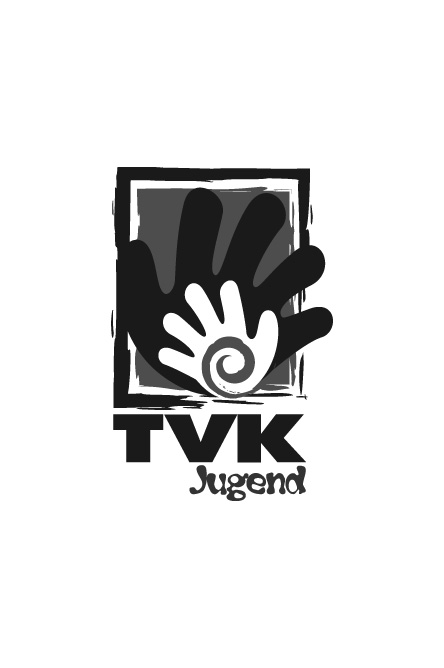 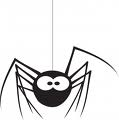 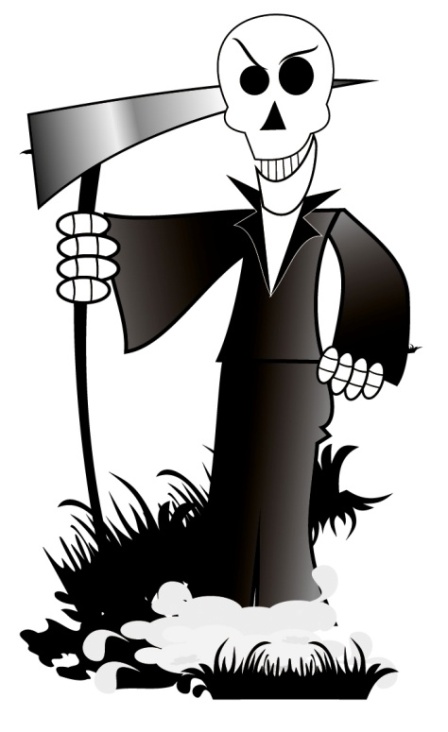 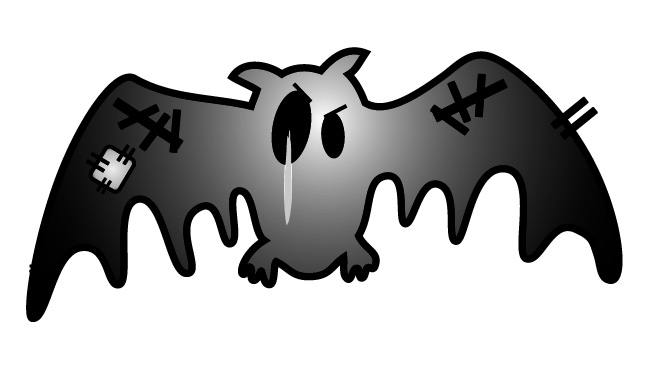 Anmeldeschluss: Freitag 19. OktoberAnmeldung  NUR in der TVK Geschäftsstelle, Hauptstraße 34. Infos auch  unter 07842/427649.Die Anmeldung ist nur mit der unterschriebenen Einverständniserklärung und den 5,-€ gültig.Die Teilnehmerzahl ist begrenzt.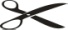 Hiermit erlaube ich meinem Kind an der Halloweenfete am Sonntag 28.Oktober 2018 der TVK Jugend teilzunehmenName: _____________________________________________________________Klasse: ________  Alter: __________In der Zeit von 19.30 Uhr bis 22.00 Uhr sind wir ständig erreichbar unter: TEL: ____________________Allergien: _________________________________________________________________In der Zeit von 19.30 Uhr bis 22.00 Uhr wird die Aufsichtspflicht an die Jugendbetreuer des TVK abgegeben. Mit der Anmeldung erklärt sich der/die Teilnehmer/in (bzw. die Erziehungsberechtigten) damit einverstanden, das Foto und Filmaufnahmen (z.B. auch in Aktion) die in Zusammenhang mit der Veranstaltung stehen, für redaktionelle Zwecke auf der Homepage des TV Kappelrodeck und auch in Druckmedien, sowie in sozialen Medien veröffentlicht werden dürfen.Falls Sie dies nicht möchten, kann ihr Kind leider nicht an der Veranstaltung teilnehmen. ______________________            ______________________________    ______________________Ort, Datum,                                                             Unterschriften der Erziehungsberechtigten